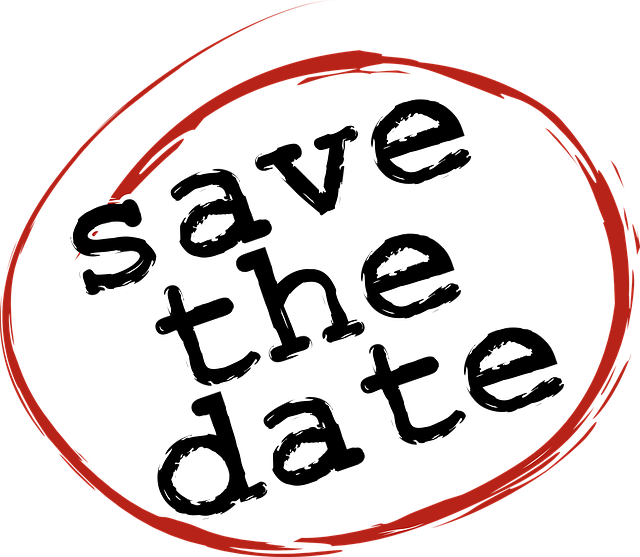 Zwei Abende für PaareMi., 10. April, «Mit Loriot lachen, nachdenken, sprechen»Fr., 25. Oktober, «Tango-Beziehung, die man tanzen kann»Ethisches Forum: Do., 11. April, 19.30 Uhr- Vortrag: Bahnbrechende Veränderungen- einen Blick in die Zukunft wagen.Für die ganze GemeindeSo., 26. Mai – Wallfahrt ins Kloster Einsiedeln«Wir sind dann mal weg»Gemeindenachmittage für ältere PfarreiangehörigeDO 14. März - Gottesdienst mit Krankensalbung anschliessend KaffeeDO 25. April - Musik und Z’VieriDO 16. Mai - Halbtagesausflug zum Landhaus Ettenbühl/Bad BellingenAusbildung für Wegbegleitende-Intressiert?Montag, 08. April, 15. April, 22. April 2024, 19 – 21.15 Uhr undSamstag, 27. April 9 – 13 Uhr in der Kirche Bottmingen Buchenstrasse 7Nähere Infos mit speziellen Flyern folgen demnächst.